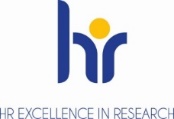 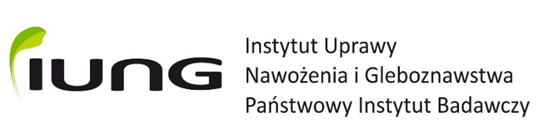 Instytut Uprawy Nawożenia i Gleboznawstwa - Państwowy Instytut Badawczyul. Czartoryskich 824-100 PuławyWNIOSEKo  wpisanie produktu do wykazu  nawozowych produktów mikrobiologicznychZgodnie z rozporządzeniem Ministra Rolnictwa i Rozwoju Wsi z dnia 1 grudnia 2022 r. zwracam się do Instytutu Uprawy Nawożenia i Gleboznawstwa – Państwowego Instytutu Badawczego o zamieszczenie produktu o nazwie handlowej…………………. ……………….………………………………………………………………………………………………...…w wykazie nawozowych produktów mikrobiologicznych. Data:…………………                                             ……………………………………………….                                                                                                                             Pieczęć i podpis Wnioskodawcy: 